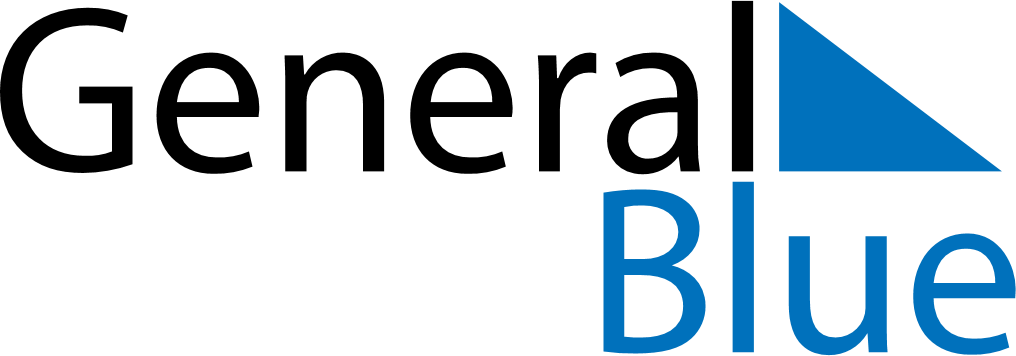 November 2024November 2024November 2024November 2024November 2024November 2024Akureyri, IcelandAkureyri, IcelandAkureyri, IcelandAkureyri, IcelandAkureyri, IcelandAkureyri, IcelandSunday Monday Tuesday Wednesday Thursday Friday Saturday 1 2 Sunrise: 9:05 AM Sunset: 4:46 PM Daylight: 7 hours and 40 minutes. Sunrise: 9:09 AM Sunset: 4:42 PM Daylight: 7 hours and 33 minutes. 3 4 5 6 7 8 9 Sunrise: 9:12 AM Sunset: 4:38 PM Daylight: 7 hours and 26 minutes. Sunrise: 9:16 AM Sunset: 4:35 PM Daylight: 7 hours and 19 minutes. Sunrise: 9:19 AM Sunset: 4:31 PM Daylight: 7 hours and 11 minutes. Sunrise: 9:23 AM Sunset: 4:28 PM Daylight: 7 hours and 4 minutes. Sunrise: 9:27 AM Sunset: 4:24 PM Daylight: 6 hours and 57 minutes. Sunrise: 9:30 AM Sunset: 4:21 PM Daylight: 6 hours and 50 minutes. Sunrise: 9:34 AM Sunset: 4:17 PM Daylight: 6 hours and 43 minutes. 10 11 12 13 14 15 16 Sunrise: 9:38 AM Sunset: 4:14 PM Daylight: 6 hours and 36 minutes. Sunrise: 9:41 AM Sunset: 4:10 PM Daylight: 6 hours and 29 minutes. Sunrise: 9:45 AM Sunset: 4:07 PM Daylight: 6 hours and 22 minutes. Sunrise: 9:49 AM Sunset: 4:04 PM Daylight: 6 hours and 15 minutes. Sunrise: 9:52 AM Sunset: 4:00 PM Daylight: 6 hours and 8 minutes. Sunrise: 9:56 AM Sunset: 3:57 PM Daylight: 6 hours and 1 minute. Sunrise: 10:00 AM Sunset: 3:54 PM Daylight: 5 hours and 54 minutes. 17 18 19 20 21 22 23 Sunrise: 10:03 AM Sunset: 3:50 PM Daylight: 5 hours and 47 minutes. Sunrise: 10:07 AM Sunset: 3:47 PM Daylight: 5 hours and 40 minutes. Sunrise: 10:11 AM Sunset: 3:44 PM Daylight: 5 hours and 33 minutes. Sunrise: 10:14 AM Sunset: 3:41 PM Daylight: 5 hours and 26 minutes. Sunrise: 10:18 AM Sunset: 3:37 PM Daylight: 5 hours and 19 minutes. Sunrise: 10:22 AM Sunset: 3:34 PM Daylight: 5 hours and 12 minutes. Sunrise: 10:25 AM Sunset: 3:31 PM Daylight: 5 hours and 6 minutes. 24 25 26 27 28 29 30 Sunrise: 10:29 AM Sunset: 3:28 PM Daylight: 4 hours and 59 minutes. Sunrise: 10:32 AM Sunset: 3:25 PM Daylight: 4 hours and 52 minutes. Sunrise: 10:36 AM Sunset: 3:22 PM Daylight: 4 hours and 46 minutes. Sunrise: 10:40 AM Sunset: 3:19 PM Daylight: 4 hours and 39 minutes. Sunrise: 10:43 AM Sunset: 3:17 PM Daylight: 4 hours and 33 minutes. Sunrise: 10:46 AM Sunset: 3:14 PM Daylight: 4 hours and 27 minutes. Sunrise: 10:50 AM Sunset: 3:11 PM Daylight: 4 hours and 21 minutes. 